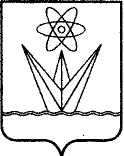 АДМИНИСТРАЦИЯ ЗАКРЫТОГО АДМИНИСТРАТИВНО – ТЕРРИТОРИАЛЬНОГО ОБРАЗОВАНИЯ  ГОРОД  ЗЕЛЕНОГОРСК КРАСНОЯРСКОГО КРАЯР А С П О Р Я Ж Е Н И Е   06.02.2024                         г. Зеленогорск                                   № __223-р__О внесении изменений в распоряжение Администрации ЗАТО г. Зеленогорскот 11.08.2023 № 1300-р «Об утверждении Положения о порядке работы комиссии по оценке результативности деятельности  руководителей муниципальных учреждений, состава комиссии по оценке результативности деятельности руководителей муниципальных учреждений и Порядка оформления учреждениями результатов выполнения критериев оценки результативности и качества деятельности и условий для установления руководителям учреждений размеров выплат стимулирующего характера»В соответствии с Трудовым кодексом Российской Федерации, постановлением Администрации ЗАТО г. Зеленогорска от 12.04.2021 № 46-п «Об утверждении Положения о системе оплаты труда работников муниципальных учреждений города Зеленогорска», на основании Устава города Зеленогорска Красноярского края1. Внести в распоряжение Администрации ЗАТО г. Зеленогорск от 11.08.2023                         № 1300-р «Об утверждении Положения о порядке работы комиссии по оценке результативности деятельности  руководителей муниципальных учреждений, состава комиссии по оценке результативности деятельности руководителей муниципальных учреждений и Порядка оформления учреждениями результатов выполнения критериев оценки результативности и качества деятельности и условий для установления руководителям учреждений размеров выплат стимулирующего характера» следующие изменения: Констатирующую часть распоряжения изложить в следующей редакции:«В соответствии с Трудовым кодексом Российской Федерации, постановлением Администрации ЗАТО г. Зеленогорска от 12.04.2021 № 46-п «Об утверждении Положения о системе оплаты труда работников муниципальных учреждений города Зеленогорска», постановлениями Администрации ЗАТО г. Зеленогорск от 12.01.2024 № 3-п «Об утверждении Примерного положения об оплате труда работников муниципальных казенных учреждений по сопровождению деятельности органов местного самоуправления, находящихся в ведении Администрации ЗАТО г. Зеленогорск», от 12.01.2024 № 4-п «Об утверждении Примерного положения об оплате труда работников муниципальных казенных учреждений по сопровождению деятельности органов местного самоуправления, находящихся в ведении Отдела городского хозяйства Администрации ЗАТО г. Зеленогорск», от 12.01.2024 № 5-п «Об утверждении Примерного положения об оплате труда работников муниципальных казенных учреждений по сопровождению деятельности органов местного самоуправления, наделенных полномочиями главных распорядителей средств местного бюджета», от 12.01.2024 № 6-п «Об утверждении Примерного положения об оплате труда работников муниципальных казенных учреждений по сопровождению деятельности органов местного самоуправления, находящихся в ведении Комитета по управлению имуществом Администрации ЗАТО г. Зеленогорск», на основании Устава города Зеленогорска Красноярского края».1.2. В приложении № 1:1.2.1. Пункт 1.1 изложить в следующей редакции:«1.1. Настоящее положение распространяется на муниципальные казенные учреждения по сопровождению деятельности органов местного самоуправления, включенные в перечень таких учреждений, утвержденный распоряжением Администрации ЗАТО г. Зеленогорск (далее - учреждения).».1.2.2. Пункт 1.3 изложить в следующей редакции:«1.3. Задачей комиссии является оценка результативности деятельности руководителей муниципальных учреждений на основе выполнения критериев оценки результативности и качества деятельности и условий, установленных в пунктах 5.16 Примерного положения об оплате труда работников муниципальных казенных учреждений по сопровождению деятельности органов местного самоуправления, находящихся в ведении Администрации ЗАТО г. Зеленогорск, утвержденного постановлением Администрации ЗАТО г. Зеленогорск от 12.01.2024 № 3-п, Примерного положения об оплате труда работников муниципальных казенных учреждений по сопровождению деятельности органов местного самоуправления, находящихся в ведении Отдела городского хозяйства Администрации ЗАТО г. Зеленогорск,  утвержденного постановлением Администрации ЗАТО г. Зеленогорск от 12.01.2024 № 4-п,  Примерного положения об оплате труда работников муниципальных казенных учреждений по сопровождению деятельности органов местного самоуправления, наделенных полномочиями главных распорядителей средств местного бюджета, утвержденного постановлением Администрации ЗАТО г. Зеленогорск от 12.01.2024 № 5-п,  Примерного положения об оплате труда работников муниципальных казенных учреждений по сопровождению деятельности органов местного самоуправления, находящихся в ведении Комитета по управлению имуществом Администрации ЗАТО г. Зеленогорск, утвержденного постановлением Администрации ЗАТО г. Зеленогорск от 12.01.2024 № 6-п,  (далее - Примерные положения), и в приложениях № 7 к Примерным положениям.». 1.3. В приложении № 3:1.3.1. Пункт 1 изложить в следующей редакции:«1. Настоящий порядок распространяется на муниципальные казенные учреждения по сопровождению деятельности органов местного самоуправления, включенные в перечень таких учреждении, утвержденный распоряжением Администрации ЗАТО                         г. Зеленогорск (далее - учреждения).».1.3.2. Пункт 2 изложить в следующей редакции:«2. Оформление учреждениями результатов выполнения критериев оценки результативности и качества деятельности и условий, установленных приложениями № 7 к Примерному положению об оплате труда работников муниципальных казенных учреждений по сопровождению деятельности органов местного самоуправления, находящихся в ведении Администрации ЗАТО г. Зеленогорск, утвержденному постановлением Администрации ЗАТО г. Зеленогорск от 12.01.2024 № 3-п, Примерному положению об оплате труда работников муниципальных казенных учреждений по сопровождению деятельности органов местного самоуправления, находящихся в ведении Отдела городского хозяйства Администрации ЗАТО г. Зеленогорск,  утвержденному постановлением Администрации ЗАТО г. Зеленогорск от 12.01.2024 № 4-п,  Примерному положению об оплате труда работников муниципальных казенных учреждений по сопровождению деятельности органов местного самоуправления, наделенных полномочиями главных распорядителей средств местного бюджета, утвержденному постановлением Администрации ЗАТО г. Зеленогорск от 12.01.2024 № 5-п,  Примерному положению об оплате труда работников муниципальных казенных учреждений по сопровождению деятельности органов местного самоуправления, находящихся в ведении Комитета по управлению имуществом Администрации ЗАТО г. Зеленогорск, утвержденному постановлением Администрации ЗАТО г. Зеленогорск от 12.01.2024              № 6-п,  (далее - Примерные положения), для установления руководителям учреждений размеров выплат стимулирующего характера за важность выполняемой работы, степень самостоятельности и ответственности при выполнении поставленных задач, за качество выполняемых работ осуществляется в виде справок по следующей форме.».1.3.3. В пояснении к справке слова «Примерным положением» заменить словами «Примерными положениями».1.3.4. В пункте 4 слова «в пункте 5.16 Примерного положения» заменить словами «в пунктах 5.16 Примерных положений».2. Настоящее распоряжение вступает в силу в день, следующий за днем его опубликования в газете «Панорама».3. Контроль за выполнением настоящего распоряжения возложить на первого заместителя Главы ЗАТО г. Зеленогорск по стратегическому планированию, экономическому развитию и финансам.Глава ЗАТО г. Зеленогорск                                                                                   В.В. Терентьев